Анкета творческого коллектива ДПИ1. Наименование муниципального образования (город, район, село), в котором базируется коллектив: Муниципальное образование «Куйта»2. Полное название коллектива: «Рукодельница» 3. Руководитель коллектива:Кондратьева Ольга Владимировна8-950-143-84-89 oborodyuk@ yandex.ruстаж работы:общий 26летс данным коллективом 2годаЗаведующаяСреднее Забитуйская средняя школа3. Дата создания коллектива: 2014г4. ФИО основателя коллектива: Волос А.В.5. Наименование базового учреждения, ведомственная принадлежность:Адрес базирования Вашего коллектива: МБУК «ИКЦ» МО «Куйта» Идеальский СДКтелефон, электронный адрес учреждения, где работает коллектив: 8-904-155-29-01ФИО руководителя учреждения, где работает коллектив: Бородюк О.А.6. Количество участников Вашего коллектива 10из них (в т.ч. укажите возрастную категорию):женщины 10  чел, возраст  от 55 до 66 лет 7. Количество штатных педагогов, мастеров, других сотрудников (кроме руководителя) в коллективе - 08. Форма организации деятельности Вашего коллектива.Выбрать из вариантов:кружок студияклубмастерскаяцентр (дом) ремеселдом  мастерашкола ремеслатеатр (студия) костюмаобщественное объединение (союз, гильдия, ассоциация и др.)другие виды организации деятельности (укажите какие)9. Идентификация коллектива по направлениям деятельности:Выбрать из вариантов:изобразительное искусстворукоделие (хэнд-мейд)традиционные виды ремеселсовременное декоративное искусствокостюм (этнографический, стилизованный, авторский) сочетание всех направлений ДПТдругое (укажите что конкретно)10. В каком виде искусства коллектив имеет специализацию.выбрать из вариантов:графикаживописьскульптура, в т.ч. Лепкакерамикахудожественная обработка дерева (укажите какая: резьба, роспись, выжигание, др.)работа с природными материалы ( укажите какими: береста,     корень, солома, талаш, флористика, пух и др.)ткачествовышивкалоскутное шитьетекстильная игрушка, в.т.ч. куклавязаниесоздание костюмадругое (укажите, что конкретно)11. Педагоги и члены творческого коллектива, имеющие специальное художественное образование. Укажите ФИО, квалификацию, творческие достижения.12. Формы и направления работы Вашего коллектива. Отметьте не более 3-4 пунктов:культурно-познавательный досуг обучение  конкретному ремеслу, виду изобразительного искусстваработа для выставок и конкурсовучастие в фестивальных программах для населения (мастер-классы, мастер-шоу, беседы, передвижные выставки)научно-исследовательская работапроектная деятельность (работа коллектива в проекте)промысловая (производственная) деятельностьдругое (укажите, что именно)13. Имеет ли коллектив «Звание». Выбрать один из вариантов:«Образцовый» «Заслуженный» коллектив народного творчества России «Народный»не имеет14. Участие коллектива в выставках, конкурсах, праздниках,  достижения. Выбрать один или несколько вариантов ответа.РайонныеОбластныеМежрегиональныеВсероссийскиеМеждународные15. Адрес сайта, страница в социальных сетях коллектива16. Источники финансирования коллектива. Подчеркните используемые виды финансирования:оплата  штатной ставки руководителей коллектива (бюджет МО «Куйта»)предоставление и оплата муниципальными властями помещения, оборудования, материалов, электроэнергиичерез систему грантов и проектовчастичная реализация художественной продукции:на ярмаркахв  салонахпод индивидуальный заказполная самоокупаемость через:мастер-классыпродажу изготавливаемых изделий  другие виды (укажите какие)17.18.№ 1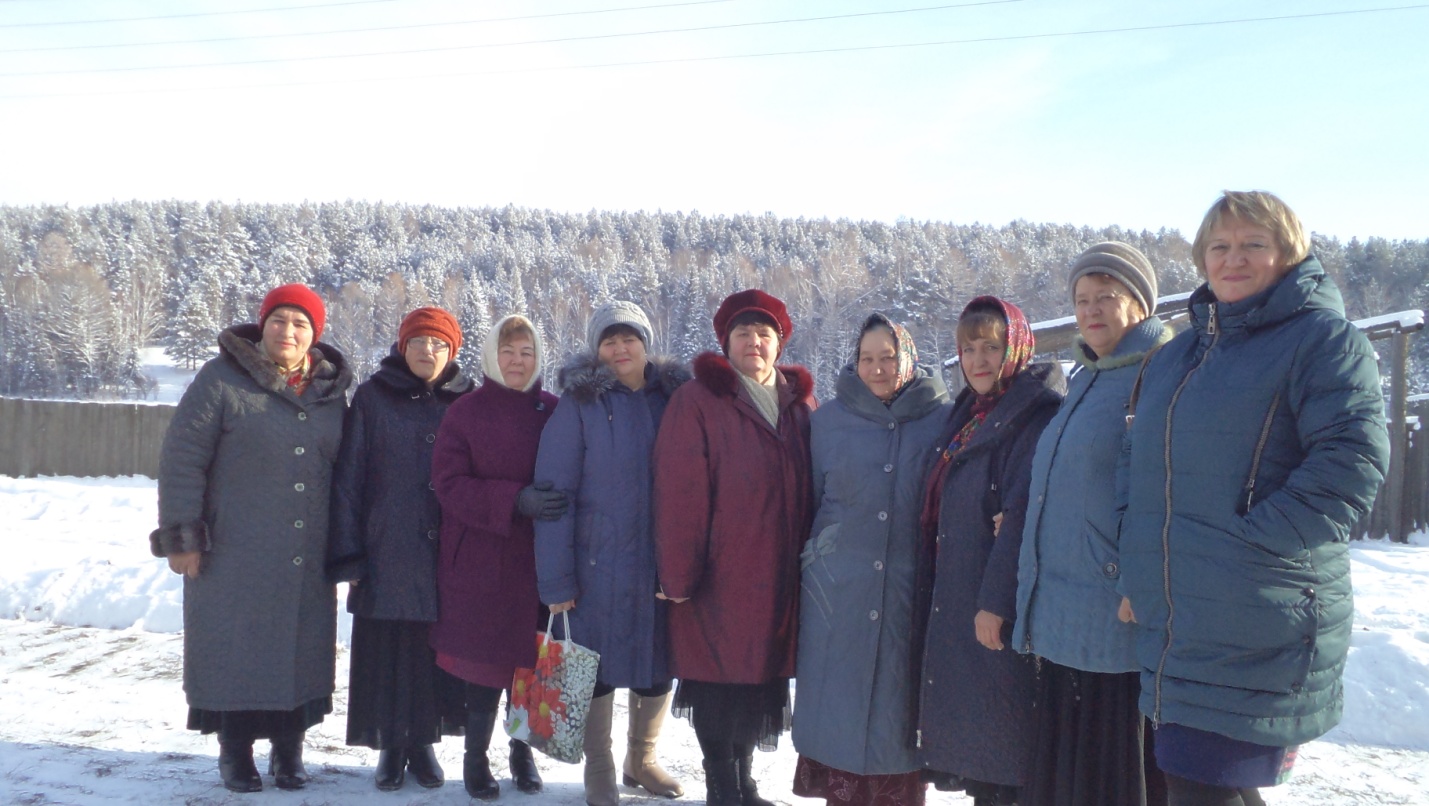 № 2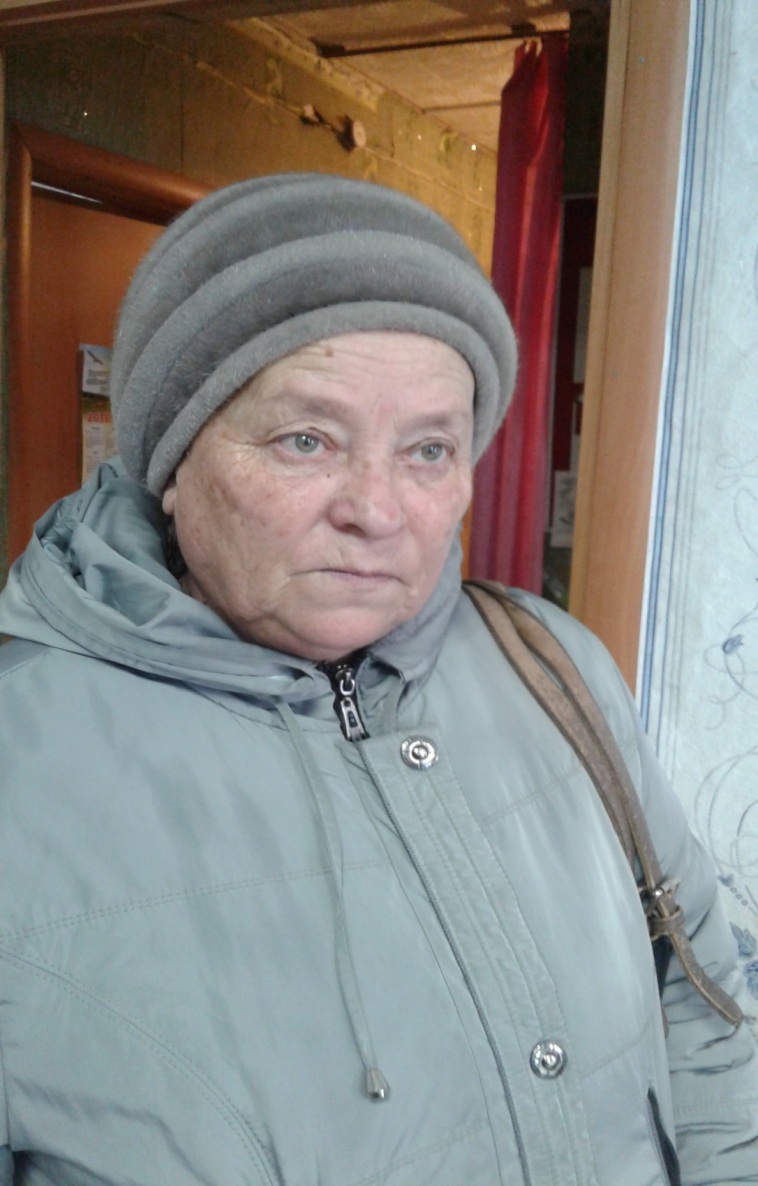 № 3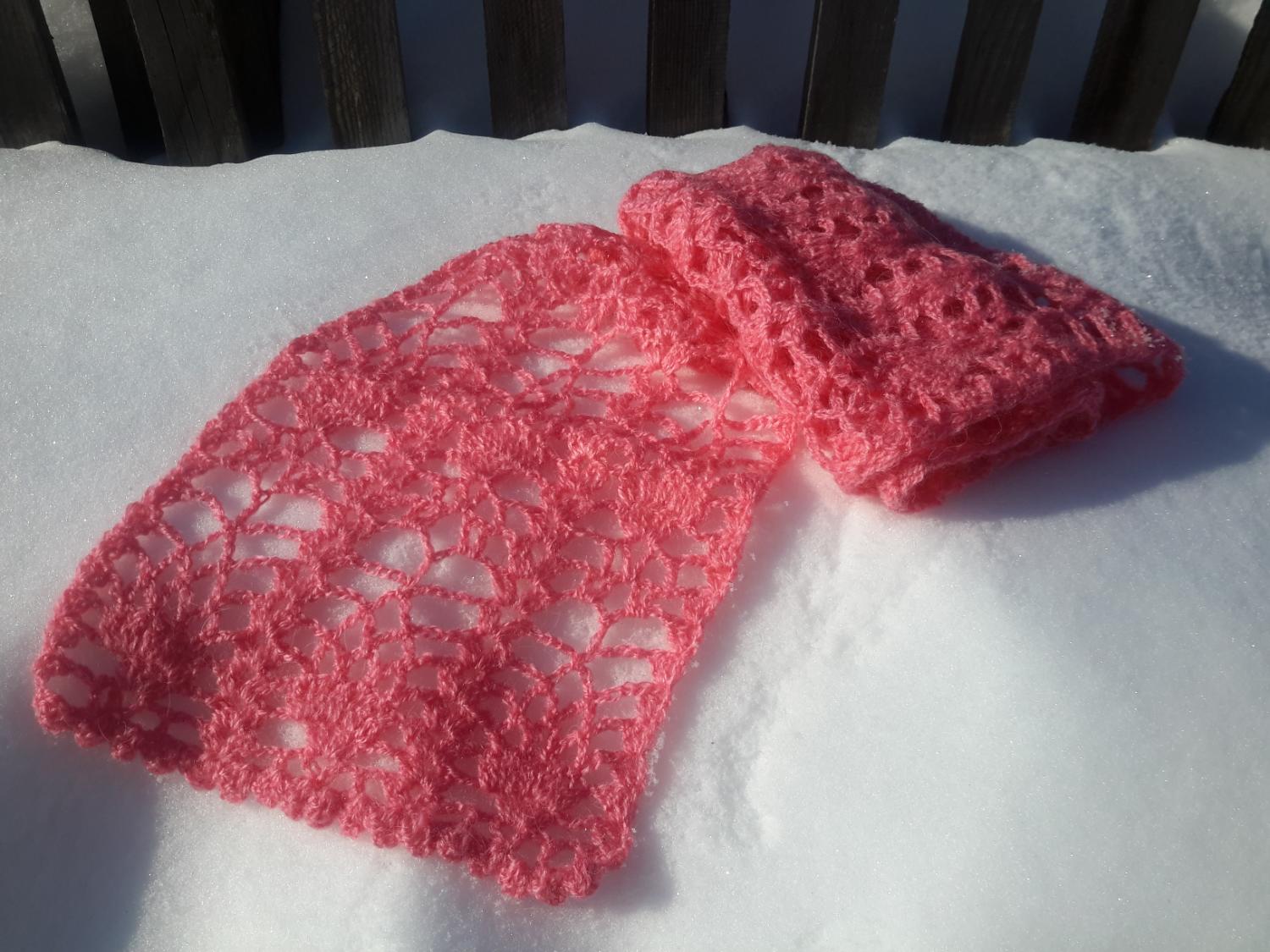 №4 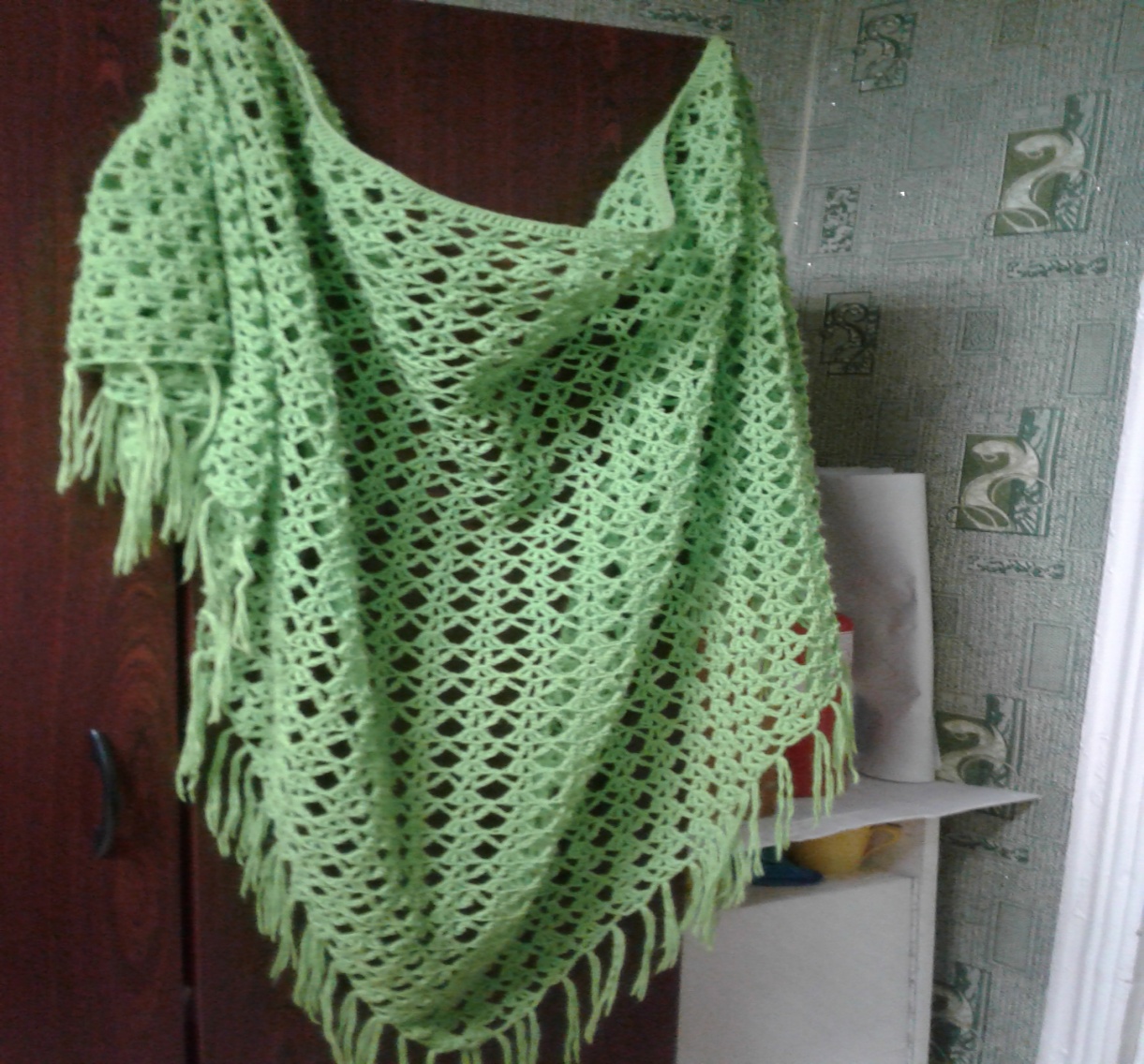 №5№5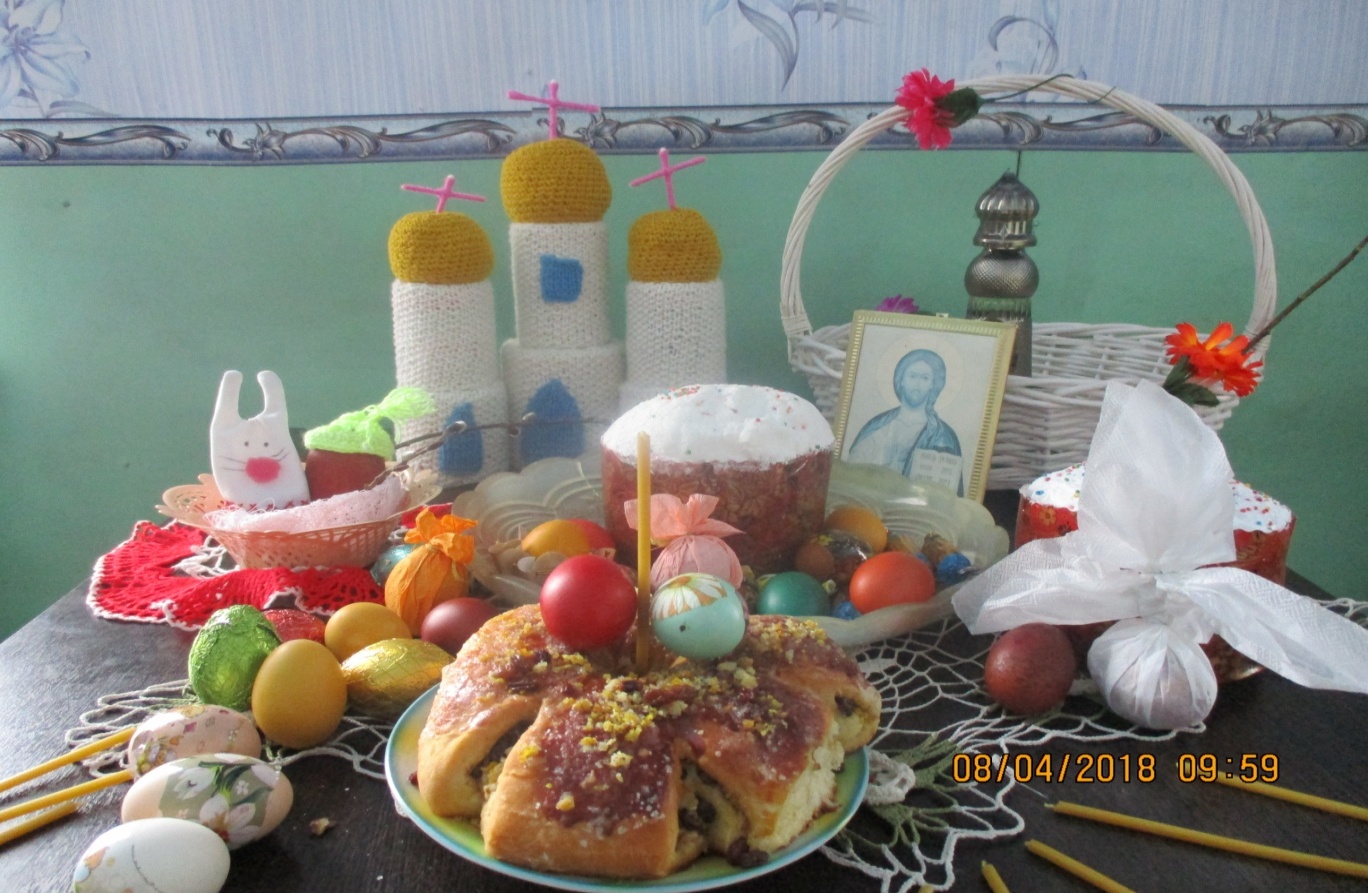 №6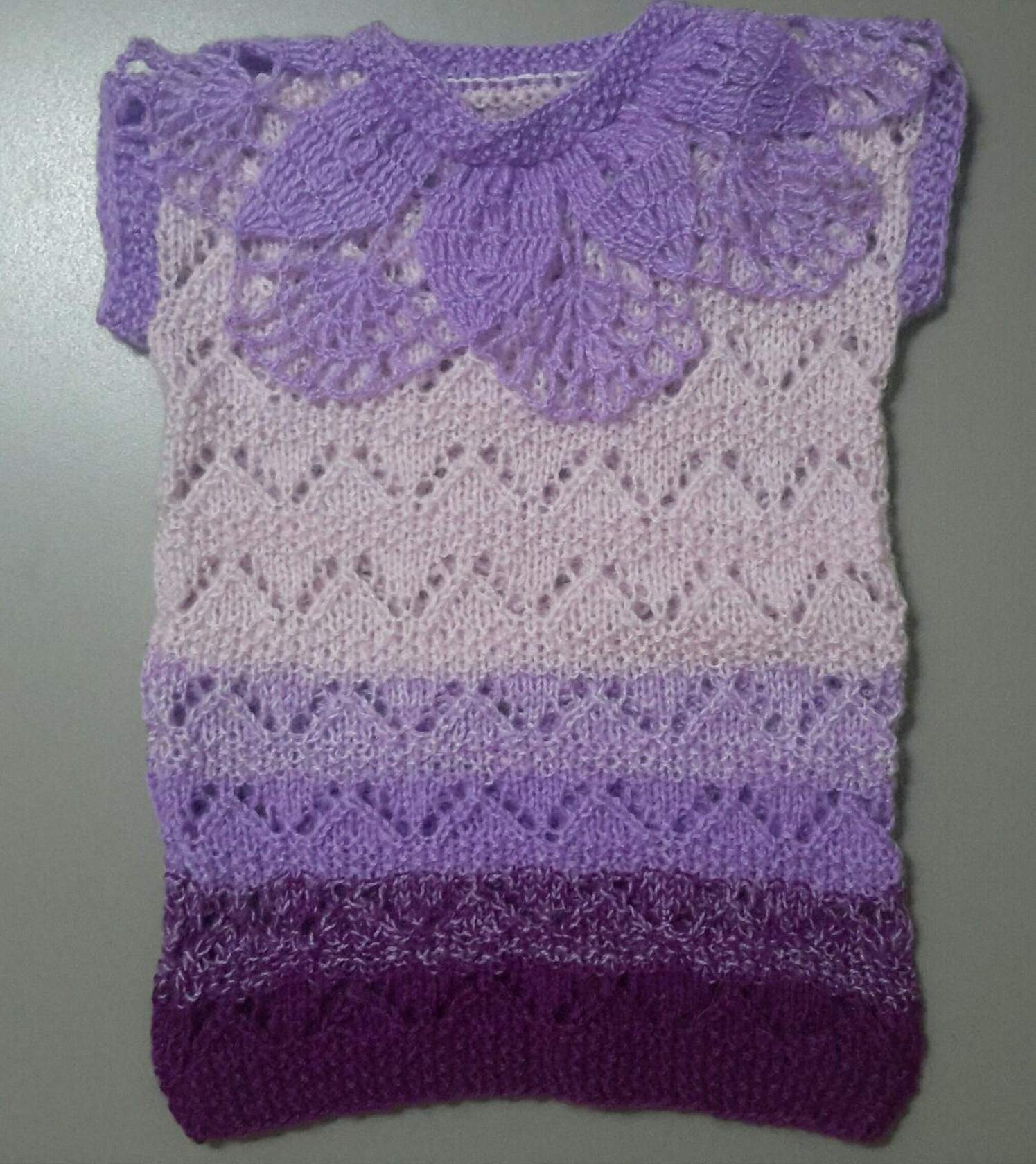 №1 Фото коллектива «Рукодельница»№2 Руководитель коллектива «Рукодельница» Кондратьева О.В.№3.  Кружевной шарф!  №4.Её величество – Шаль! Шаль - большой платок любой формы, тканный или вязаный, выполненный из любой шерсти с индивидуальным рисунком и характером.   Данная шаль – треугольник длиной 127 см и шириной 70 см. На ее изготовление выбрав пряжу – «Детская новинка» сочно-зеленый цвет. Вязанная крючком. Рисунок шали вяжется по схеме.№5 Вязание « Церковь»  спицами. К празднику Пасхи.№6 Жилет  детский «Сирень». Вязаная спицами из шерсти.Составитель анкеты:Бородюк Оксана Александровна, директор МБУК «ИКЦ» МО «Куйта»Полное наименование учреждения Муниципальное бюджетное учреждение культуры «Информационно-культурный центр» муниципального образования «Куйта»Руководитель учреждения                                                                О.А.БородюкДатаМ.П.Клубное формирование организовано для детей, любителей декоративно-прикладного творчества, основанное на общности художественных интересов и творческой деятельности участников. Цель работы  клубного формирования: Оказание информационной и практической помощи детям в создании предметов декоративно- прикладного творчества.Задачи клубного формирования: Формирование знаний ,умений и навыков по созданию предметов декоративно-прикладного творчеств;. Расширение кругозора у детей; Овладение основами художественного мастерства; Развитие фантазии, образного мышления, художественного вкуса у детей. Пробуждение интереса к декоративно- прикладному творчеству у детей.Занятия клубного формирования проводятся согласно расписанию, два раза в неделю, продолжительность занятий не менее 1 часа.Достижение коллектива: Проведение творческих отчётов о результате своей деятельности(выставки). Участие в мероприятиях и акциях МБУК «ИКЦ» МО «Куйта», участие в районных выставках, конкурсах.